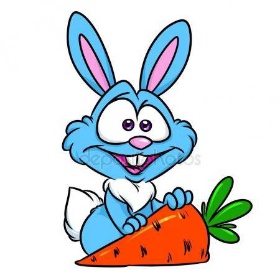  PONDĚLÍ              Přesnídávka         Chléb s tuňákovou pomazánkou, paprika, mléko, ovocný čaj sl. + nesl.                1, 4, 7                               Oběd                     Polévka z jarní cibulky se zakysanou smetanou                                                                1, 7                                                                                                                                                                       Těstoviny zapečené s krůtím masem, špenátem a sýrem, jablko, mléko,                                                               džus, voda                                                                                                                        1, 3, 7                              Svačina                  Bílý jogurt s ovocem a cereáliemi, mléko, džus, voda                                                     1, 7ÚTERÝ                  Přesnídávka          Celozrnné pečivo s vajíčkovou pomazánkou, meruňka, mléko, džus, voda       1, 3, 7, 11                               Oběd                     Polévka květáková                                                                                                                 1, 7                                                              Losos na bylinkovém másle, bramborová kaše, hlávkový salát, džus,                       4, 12                                                               voda s citronem                               Svačina                 Chléb s pomazánkovým máslem, zeleninový talířek, mléko, džus, voda                    1, 7STŘEDA                 Přesnídávka         Chléb s avokádovou pomazánkou, rajče, mléko, ovocný čaj sl. + nesl.                       1, 7                               Oběd                      Polévka cibulová                                                                                                                     1                                                              Cizrna na italský způsob, chléb, ovocný salát, ovocný čaj sl. + nesl.                             1, 9                               Svačina                 Pečivo s tvarohovo-ředkvičkovou pomazánkou, meruňka, mléko, šťáva, voda           1, 7                                 ČTVRTEK               Přesnídávka         Rýžová kaše s grankem, m.m., hroznové víno, mléko, ovocný čaj sl.+ nesl.                1, 7                                                      Oběd                     Polévka česneková se bramborem a sýrem                                                                     7                                                              Vepřové maso dušené, vřené brambory, dušená mrkev s hráškem, minerálka,     1, 12                                                              voda s okurkou                                Svačina                Chléb s hrachovou pomazánkou, paprika, mléko, šťáva, voda                                     1, 7PÁTEK                   Přesnídávka         Kobliha, broskev, kakao, ovocný čaj sl. + nesl.                                                              1, 3, 7                               Oběd                     Polévka hovězí vývar s kroupami                                                                                        1, 9                                                              Hovězí pečeně na houbách, dušená rýže, banán, šťáva, voda s ovocem                    1                               Svačina                 Celozrnné pečivo se sýrovou pomazánkou, okurka, mléko, šťáva, voda                       1, 7                         1) obiloviny obsahující lepek, 2) korýši a výrobky z nich, 3) vejce a výrobky z nich, 4) ryby a výrobky z nich, 5) arašídy a výrobky z nich, 6) sójové boby a výrobky z nich, 7) mléko a výrobky z něj,  8)skořápkové plody a výrobky z nich (ořechy), 9) celer a výrobky z něj, 10) hořčice a výrobky z ní,11) sezamová semena a výrobky z nich, 12) oxid siřičitý a siřičitany v koncentracích vyšších než10 mg, ml/kg, l, vyjádřeno SO2, 13) vlčí bob (lupina) a výrobky z něj, 14) měkkýši a výrobky z nichBližší informace o druhu použité obiloviny a skořápkových plodů podá kuchařka nebo vedoucí ŠJ.Dobrou chuť přejeme našim malým strávníkům!                                                    ZMĚNA VYHRAZENA!